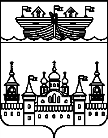 АДМИНИСТРАЦИЯ КАПУСТИХИНСКОГО СЕЛЬСОВЕТАВОСКРЕСЕНСКОГО МУНИЦИПАЛЬНОГО РАЙОНАНИЖЕГОРОДСКОЙ ОБЛАСТИПОСТАНОВЛЕНИЕ	№ Об утверждении Программы профилактики рисков причинения вреда (ущерба) охраняемым законом ценностям на 2023 год в рамках муниципального контроля в сфере благоустройства на территории Капустихинского  сельсовета Воскресенского муниципального района Нижегородской области Руководствуясь Постановлением Правительства РФ от 25 июня 2021 г. N 990"Об утверждении Правил разработки и утверждения контрольными (надзорными) органами программы профилактики рисков причинения вреда (ущерба) охраняемым законом ценностям», администрация Капустихинского сельсовета Воскресенского муниципального района Нижегородской областипостановляет:1.Утвердить Программу профилактики рисков причинения вреда (ущерба) охраняемым законом ценностям на 2023 год в рамках муниципального контроля в сфере благоустройства на территории Капустихинского сельсовета Воскресенского муниципального района Нижегородской области.2.Опубликовать настоящее постановление на официальном сайте администрации Воскресенского муниципального района Нижегородской области в сети Интернет.3.Контроль за исполнением настоящего постановления оставляю за собой. Глава Капустихинского сельсовета 				О.П КовалеваУтвержденаПостановлением администрации Капустихинского сельсовета Воскресенского муниципального района Нижегородской области от _____________ 2022 г № Программа профилактики рисков причинения вреда (ущерба) охраняемым законом ценностям на 2023 год в рамках муниципального контроля в сфере благоустройства на территории Капустихинского сельсовета Воскресенского муниципального района Нижегородской областиНастоящая программа профилактики рисков причинения вреда (ущерба) охраняемым законом ценностям при осуществлении муниципального контроля в сфере благоустройства на территории Капустихинского сельсовета Воскресенского муниципального района Нижегородской области (далее - Программа), устанавливает порядок проведения профилактических мероприятий, направленных на предупреждение причинения вреда (ущерба) охраняемым законом ценностям, соблюдение которых оценивается в рамках осуществления муниципального контроля в сфере благоустройства на территории Капустихинского сельсовета Воскресенского муниципального района Нижегородской области  (далее – муниципальный контроль).I. Анализ текущего состояния осуществления муниципального контроля, описание текущего развития профилактической деятельности администрации Капустихинского сельсовета, характеристика проблем, на решение которых направлена ПрограммаОбъектами при осуществлении вида муниципального контроля является деятельность юридических и физических лиц (в том числе должностных лиц, индивидуальных предпринимателей, граждан), находящихся и (или) пребывающих на территории Администрации и (или) осуществляющих деятельность на территории Администрации и (или) являющихся владельцами, пользователями расположенных на территории Администрации земельных участков, зданий, строений и сооружений по организации и производству работ по уборке, санитарному содержанию и благоустройству территорий, обеспечению чистоты и порядка.Контролируемыми лицами при осуществлении муниципального контроля являются граждане, в том числе осуществляющих деятельность в качестве индивидуальных предпринимателей, организации, в том числе коммерческие и некоммерческие организаций любых форм собственности и организационно-правовых форм, органы государственной власти и органы местного самоуправления, использующие и эксплуатирующие объект контроля.Главной задачей администрации Капустихинского сельсовета при осуществлении муниципального контроля является переориентация контрольной деятельности на объекты повышенного риска и усиление профилактической работы в отношении всех объектов контроля, обеспечивая приоритет проведения профилактики.В рамках профилактики рисков причинения вреда (ущерба) охраняемым законом ценностям администрацией в 2022 году осуществляются следующие мероприятия:1)	размещение на официальном сайте администрации в сети «Интернет» перечней нормативных правовых актов или их отдельных частей, содержащих обязательные требования, оценка соблюдения которых является предметом муниципального  контроля, а также текстов соответствующих нормативных правовых актов;2)	осуществление информирования юридических лиц, индивидуальных предпринимателей по вопросам соблюдения обязательных требований, в том числе посредством разработки и опубликования руководств по соблюдению обязательных требований, разъяснительной работы в средствах массовой информации; 3)	обеспечение регулярного обобщения практики осуществления муниципального контроля и размещение на официальном интернет-сайте администрации соответствующих обобщений, в том числе с указанием наиболее часто встречающихся случаев нарушений обязательных требований с рекомендациями в отношении мер, которые должны приниматься юридическими лицами, индивидуальными предпринимателями в целях недопущения таких нарушений;Администрацией за 2022 год проведено 0 проверок соблюдения действующего законодательства Российской Федерации в указанной сфере.II. Цели и задачи реализации Программы1.Целями реализации Программы являются:-предупреждение нарушений обязательных требований в сфере благоустройства;-предотвращение угрозы причинения, либо причинения вреда охраняемым законом ценностям вследствие нарушений обязательных требований;-устранение существующих и потенциальных условий, причин и факторов, способных привести к нарушению обязательных требований и угрозе причинения, либо причинения вреда;-формирование моделей социально ответственного, добросовестного, правового поведения контролируемых лиц;-повышение прозрачности системы контрольно-надзорной деятельности.2.Задачами реализации Программы являются:-оценка возможной угрозы причинения, либо причинения вреда (ущерба), охраняемым законом ценностям, выработка и реализация профилактических мер, способствующих ее снижению;-выявление факторов угрозы причинения, либо причинения вреда (ущерба), причин и условий, способствующих нарушению обязательных требований, определение способов устранения или снижения угрозы;-оценка состояния подконтрольной среды и установление зависимости видов, форм и интенсивности профилактических мероприятий от присвоенных контролируемым лицам категорий риска;-создание условий для изменения ценностного отношения контролируемых лиц к рисковому поведению, формирования позитивной ответственности за свое поведение, поддержания мотивации к добросовестному поведению;-регулярная ревизия обязательных требований и принятие мер к обеспечению реального влияния на подконтрольную сферу комплекса обязательных требований, соблюдение которых составляет предмет муниципального контроля;-формирование единого понимания обязательных требований у всех участников контрольно-надзорной деятельности;-создание и внедрение мер системы позитивной профилактики; повышение уровня правовой грамотности контролируемых лиц, в том числе путем обеспечения доступности информации об обязательных требованиях и необходимых мерах по их исполнению;-снижение издержек контрольно-надзорной деятельности и административной нагрузки на контролируемых лиц.III. Перечень профилактических мероприятий, сроки (периодичность) их проведения1.В соответствии с Положением о виде муниципального контроля проводятся следующие профилактические мероприятия:а)информирование;б)консультирование.2. Перечень профилактических мероприятий с указанием сроков (периодичности) их проведения, ответственных за их осуществление указаны в приложении к Программе.IV. Показатели результативности и эффективности Программы1.Для оценки результативности и эффективности Программы устанавливаются следующие показатели результативности и эффективности:а)доля нарушений, выявленных в ходе проведения контрольных (надзорных) мероприятий, от общего числа контрольных (надзорных) мероприятий, осуществленных в отношении контролируемых лиц - 100 %.Показатель рассчитывается как процентное соотношение количества нарушений, выявленных в ходе проведения контрольных мероприятий, к общему количеству проведенных контрольных мероприятий;б)доля профилактических мероприятий в объеме контрольных мероприятий - 50 %.Показатель рассчитывается как отношение количества проведенных профилактических мероприятий к количеству проведенных контрольных мероприятий. Ожидается ежегодный рост указанного показателя.2.Сведения о достижении показателей результативности и эффективности Программы включаются местной администрацией в состав доклада о виде муниципального контроля в соответствии со статьей 30 Федерального закона «О государственном контроле (надзоре) и муниципальном контроле в Российской Федерации».Приложение к ПрограммеПеречень профилактических мероприятий, сроки (периодичность) их проведения№Вид мероприятияФорма мероприятияПодразделение и (или) должностные лица  администрации сельсовета, ответственные за реализацию мероприятияСроки (периодичность) их проведения1.ИнформированиеПроведение публичных мероприятий (собраний, совещаний, семинаров) с контролируемыми лицами в целях их информированияГлава администрации сельсоветаПо мере необходимости в течение года;1.ИнформированиеПубликация на сайте руководств по соблюдению обязательных требований в сфере благоустройства при направлении их в адрес местной администрации уполномоченным федеральным органом исполнительной властиСпециалист администрации сельсоветаПо мере поступления1.ИнформированиеРазмещение и поддержание в актуальном состоянии на официальном сайте в сети "Интернет" информации, перечень которой предусмотрен п. 12 Положения о виде контроляСпециалист администрации сельсоветаПо мере обновления2.КонсультированиеПроведение должностными лицами администрации Капустихинского сельсовета консультаций по вопросам: - компетенция главы Администрации;-соблюдение обязательных требований;-проведение контрольных мероприятий;-применение мер ответственности.Консультирование осуществ-ляется посредствам личного обращения, телефонной связи, электронной почты, видео-конференц-связи, при получении письменного запроса - в письменной форме в порядке, установленном Федеральным законом «О порядке рассмотрения обращения граждан Российской Федерации», а также в ходе проведения профилактическогоГлава администрации сельсоветаВ течение года (при наличии оснований)ИЛИЕжемесячно в соответствии с графиком, утверждаемым главой местной администрации